APSTIPRINUDVPI „Komunālās saimniecības pārvalde”Nereglamentēto iepirkumu procedūru komisijas priekšsēdētāja vietnieks Dmitrijs Dubins__________________2023.gada 15.martāDaugavpils valstspilsētas pašvaldības iestāde „Komunālas saimniecības pārvalde”uzaicina potenciālos pretendentus uz līguma piešķiršanas tiesībām:„ Būvprojekta izstrāde un autoruzraudzība jauno kapsētu (t.sk. dzīvnieku kapsētu) izveidošanai Liginišķu apkaimē, zemes gabalā ar kadastra Nr.05000173402, Daugavpilī”, ID Nr.DVPI KSP 2023/16 NPasūtītājs: Paredzamā līgumcena: Pasūtītājs nepiemēro Publisko iepirkumu likumā noteiktās iepirkuma procedūras, jo paredzamā līgumcena ir līdz EUR 9 990.00 bez PVN;Tehniskā specifikācija: (pielikums Nr.2)Līguma izpildes termiņš: Līgums tiks slēgts, ja tiks piešķirt līdzfinansējums.- starpziņojums - 3 mēneši no līguma noslēgšanas dienas (būvprojekts minimālā sastāvā). Apstiprināto būvprojektu minimālā sastāvā no Pasūtītāju puses iesniegt būvvaldē.- starpziņojums - 2 mēneši no būvatļaujas saņemšanas (indikatīvo izmaksu tāme). - akceptētā Būvprojekta iesniegšanas termiņš – 3 mēneši pēc būvatļaujas saņemšanas.Piedāvājuma izvēles kritēriji – piedāvājums ar viszemāko cenu.Prasības attiecībā uz pretendenta atbilstību profesionālās darbības veikšanai Pretendents, tai skaitā personālsabiedrība un visi personālsabiedrības biedri (ja piedāvājumu iesniedz personālsabiedrība) vai visi personu apvienības dalībnieki (ja piedāvājumu iesniedz personu apvienība), kā arī apakšuzņēmēji (ja pretendents Pakalpojuma sniegšanai plāno piesaistīt apakšuzņēmējus), normatīvajos tiesību aktos noteiktajos gadījumos ir reģistrēti komercreģistrā vai līdzvērtīgā reģistrā Latvijā vai ārvalstīs. Nav pasludināts pretendenta maksātnespējas process (izņemot gadījumu, kad maksātnespējas procesā tiek piemērots uz parādnieka maksātspējas atjaunošanu vērsts pasākumu kopums), apturēta pretendenta saimnieciskā darbība vai pretendents tiek likvidēts. Pretendentam Latvijā vai valstī, kurā tas reģistrēts vai kurā atrodas tā pastāvīgā dzīvesvieta, nav nodokļu parādi, tajā skaitā valsts sociālās apdrošināšanas obligāto iemaksu parādi, kas kopsummā kādā no valstīm pārsniedz 150 euro, uz piedāvājuma iesniegšanas termiņa pēdējo dienu vai dienu, kad pieņemts lēmums par iespējamu iepirkuma līguma slēgšanas tiesību piešķiršanu. Attiecībā uz Latvijā reģistrētiem un pastāvīgi dzīvojošiem pretendentiem pasūtītājs ņem vērā informāciju, kas ievietota Ministru kabineta noteiktajā informācijas sistēmā Valsts ieņēmumu dienesta publiskās nodokļu parādnieku datubāzes un Nekustamā īpašuma nodokļa administrēšanas sistēmas pēdējās datu aktualizācijas datumā. pretendents nav ārzonā reģistrēta juridiskā persona vai personu apvienība.Nolikuma 6.2. un 6.3.apakšpunkta nosacījumi attiecas uz pretendentu, pretendenta norādīto personu, uz kuras iespējām pretendents balstās, lai apliecinātu, ka tā kvalifikācija atbilst šajā nolikumā noteiktajām prasībām, kā arī uz personālsabiedrības biedru, ja pretendents ir personālsabiedrība. Nolikuma 6.4.apakšpunkta attiecas uz pretendentu, personu apvienības katru dalībnieku un „Mātes uzņēmumu” ja pretendents ir komersanta filiāle, kura reģistrēta Latvijā.Pretendents var balstīties uz citu personu tehniskajām un profesionālajām iespējām, ja tas ir nepieciešams konkrētā iepirkuma līguma izpildei, neatkarīgi no savstarpējo attiecību tiesiskā rakstura. Šādā gadījumā pretendents pierāda pasūtītājam, ka tā rīcībā būs nepieciešamie resursi, iesniedzot šo personu apliecinājumu vai vienošanos par nepieciešamo resursu nodošanu pretendenta rīcībā. Pretendents, lai apliecinātu profesionālo pieredzi vai pasūtītāja prasībām atbilstoša personāla pieejamību, var balstīties uz citu personu iespējām tikai tad, ja šīs personas sniegs pakalpojumus, kuru izpildei attiecīgās spējas ir nepieciešamas.Ja piedāvājumu iesniedz piegādātāju apvienība, piedāvājumam ir jāpievieno piegādātāju apvienības dalībnieku starpā noslēgta vienošanās, kas saistoša visiem apvienības dalībniekiem un kurā noteikts pilnvarojums vienam no dalībniekam pārstāvēt piegādātāju apvienību un dalībnieku vārdā parakstīt piedāvājuma dokumentus. Vienošanās jāparedz, ka pretendentu apvienība, ja attiecībā uz to tiks pieņemts lēmums slēgt iepirkuma līgumu, pēc savas izvēles izveidojas atbilstoši noteiktam juridiskam statusam vai noslēdz sabiedrības līgumu, vienojoties par apvienības dalībnieku atbildības sadalījumu, ja tas nepieciešams iepirkuma līguma noteikumu sekmīgai izpildei. Ja piedāvājumu iesniedz piegādātāju apvienība, pieredzi pretendents kā piegādātāju apvienība var apliecināt kopumā, proti, jebkurš piegādātāju apvienības dalībnieks.Ja Pretendents līguma izpildē plāno iesaistīt apakšuzņēmējus, Pretendents savā piedāvājumā (saskaņā ar iepirkuma Nolikuma 5. pielikumu) norāda visus tos apakšuzņēmējus, kuru sniedzamo pakalpojumu vērtība ir 10 000 euro vai lielāka, un katram šādam apakšuzņēmējam izpildei nododamo līguma daļu procentos un naudas izteiksmē. Par apakšuzņēmējiem uzskata arī apakšuzņēmēju apakšuzņēmējus. Ir jāiesniedz Apakšuzņēmēja apliecinājums vai vienošanās par sadarbību līguma konkrētās daļas izpildē.Pasūtītājs izslēdz pretendentu no dalības procedūrā, ja konstatē 6.2., 6.3. un 6.4.punkta neatbilstības Publisko iepirkumu likumā noteiktām prasībām.Prasības attiecībā uz Pretendentu kvalifikācijas (atlases) prasības un iesniedzamie dokumenti kvalifikācijas apliecināšanai:Piedāvājuma vērtēšana un lēmuma pieņemšana Iesniegto piedāvājumu vērtēšana notiek saskaņā ar šajā Nolikumā izvirzītajām prasībām un Publisko iepirkumu likumu. Pretendentu izslēgšanas nosacījumus reglamentē Publisko iepirkumu likuma 9. panta astotā daļa, kas vienlīdz saistoša visiem pretendentiem. Normatīvais akts pieejams https://likumi.lv/doc.php?id=287760.Ja pretendents, kuram piešķirtas iepirkuma līguma slēgšanas tiesības, atsakās slēgt iepirkuma līgumu ar pasūtītāju, iepirkuma komisija ir tiesīga pieņemt lēmumu iepirkuma līguma slēgšanas tiesības piešķirt nākamajam pretendentam, kurš piedāvājis saimnieciski visizdevīgāko piedāvājumu, vai pārtraukt iepirkumu, neizvēloties nevienu piedāvājumu. Ja pieņemts lēmums iepirkuma līguma slēgšanas tiesības piešķirt nākamajam pretendentam, kurš piedāvājis saimnieciski visizdevīgāko piedāvājumu, bet tas atsakās slēgt iepirkuma līgumu, iepirkuma komisija pieņem lēmumu pārtraukt iepirkumu, neizvēloties nevienu piedāvājumu.Pirms lēmuma pieņemšanas par iepirkuma līguma slēgšanas tiesību piešķiršanu nākamajam pretendentam, kurš piedāvājis saimnieciski visizdevīgāko piedāvājumu, iepirkuma komisija izvērtē, vai tas nav uzskatāms par vienu tirgus dalībnieku kopā ar sākotnēji izraudzīto pretendentu, kurš atteicās slēgt iepirkuma līgumu ar pasūtītāju. Ja nepieciešams, iepirkuma komisija ir tiesīga pieprasīt no nākamā pretendenta apliecinājumu un, ja nepieciešams, pierādījumus, ka tas nav uzskatāms par vienu tirgus dalībnieku kopā ar sākotnēji izraudzīto pretendentu. Ja nākamais pretendents ir uzskatāms par vienu tirgus dalībnieku kopā ar sākotnēji izraudzīto pretendentu, iepirkuma komisija pieņem lēmumu pārtraukt iepirkuma procedūru, neizvēloties nevienu piedāvājumu.Ja pirms tam, kad pasūtītājs pieņems lēmumu par iepirkuma līguma slēgšanas tiesību piešķiršanu, konstatēs, ka vismaz divu piedāvājumu novērtējums ir vienāds, komisija izvēlas to pretendentu, kurš savā piedāvājumā ir norādījis lielāku iepriekšējo pieredzi pakalpojumu sniegšanā.Pasūtītājs 2 (divu) darbdienu laikā pēc lēmuma pieņemšanas ievieto lēmumu Daugavpils valstspilsētas  pašvaldības mājas lapā www.daugavpils.lv un skanētu lēmumu nosūta pretendentiem uz e-pastu.Piedāvājumu iesniegšanas kārtībaPiedāvājums iesniedzams līdz 2023.gada 24.martam plkst.11.00 pa pastu (līdz norādītajam datumam un laikam) pēc adreses Daugavpils valstspilsētas pašvaldības iestāde „Komunālās saimniecības pārvalde”, Saules ielā 5A, Daugavpilī, LV-5401. Piedāvājums jāiesniedz slēgtā aploksnē ar norādi ”Piedāvājums Uzaicinājumam Nr.____________” un Pretendenta nosaukums vai elektroniski uz e-pastu evita.zuromska@daugavpils.lv elektroniskajam piedāvājumam jābūt parakstītam ar drošu elektronisku parakstu kas satur laika zīmogu. Gadījumā, ja iesniegtais elektroniskais dokuments neatbildīs Elektronisko dokumentu likuma prasībām, tas netiks pieņemts, un tiks noraidīts.Iepirkuma komisijas locekļiCeļu būvtehniķe								Alevtina ViktorovičaVides speciāliste								Tatjana LivčāneGalvenā grāmatvede								Ļubova BuikoJurists – personāla speciālists 							Evita Žuromska1.pielikums PIETEIKUMS PAR PIEDALĪŠANOS APTAUJĀ                                                                                                  Daugavpils valstspilsētas pašvaldības iestādei „Komunālās saimniecības pārvalde”,                                                                                                                                                                                                                                                                                                                                                  Saules iela 5A, Daugavpilsvai evita.zuromska@daugavpils.lv                                                                                             PIETEIKUMS PAR PIEDALĪŠANOS APTAUJĀ „ Būvprojekta izstrāde un autoruzraudzība jauno kapsētu (t.sk. dzīvnieku kapsētu) izveidošanai Liginišķu apkaimē, zemes gabalā ar kadastra Nr.05000173402, Daugavpilī”, ID Nr.DVPI KSP 2023/16 NPretendents [pretendenta nosaukums], reģ. Nr. [reģistrācijas numurs], [adrese], tā [personas, kas paraksta, pilnvarojums, amats, vārds, uzvārds] personā, ar šā pieteikuma iesniegšanu: Piesakās piedalīties aptaujā; Apņemas ievērot aptaujas prasības; Apņemas (ja Pasūtītājs izvēlējies šo piedāvājumu) slēgt līgumu un izpildīt visus līguma pamatnosacījumus;Apliecina, ka ir iesniedzis tikai patiesu informāciju;* Pretendenta vai tā pilnvarotās personas vārds, uzvārds2.pielikumsTEHNISKĀ SPECIFIKĀCIJABūvprojekta izstrāde un autoruzraudzība jauno kapsētu (t.sk. dzīvnieku kapsētu) izveidošanai Liginišķu apkaimē, zemes gabalā ar kadastra Nr.05000173402, DaugavpilīUzdevums: Veikt būvprojekta “Jauno kapsētu (t.sk. dzīvnieku kapsētu) izveidošana Liginišķu apkaimē, zemes gabalā ar kadastra Nr.05000173402, Daugavpilī” izstrādi saskaņā ar p.3. „Projektēšanas uzdevums”.Darba apjomi:Objekta izvietojuma shēma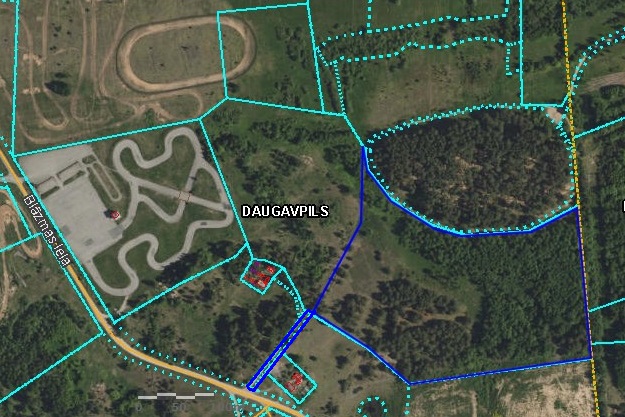 Piezīmes: Inženierkomunikāciju projektēšana jāveic atbilstoši institūciju tehniskiem noteikumiem, TN noradītajās robežās.Skatīt kopā ar Tehnisko specifikāciju/Projektēšanas uzdevumu.Neuzskatīt šo shēmu par viennozīmīgi pareizo un galīgo.Būvprojektēšanas laikā precizēt visus tehniskus risinājumus, izejot no izpētes darbiem, risinājumus saskaņojot ar Pasūtītāju.Projektēšanas uzdevums: (tehniskajā specifikācijā norādītajiem standartiem, atbilstoši PIL 20.panta piektās daļas 2.punktam, katrā atsaucē paredz vārdus "vai ekvivalents")3. pielikums FINANŠU PIEDĀVĀJUMSPiedāvājam veikt darbu, saskaņā ar 2023.gada 14.marta uzaicinājuma nolikuma nosacījumiem par piedāvājuma cenu: Mēs apliecinām piedāvājumā sniegto ziņu patiesumu un precizitāti.Ar šo mēs apstiprinām, ka esam iepazinušies ar uzaicinājuma „Būvprojekta izstrāde un autoruzraudzība jauno kapsētu (t.sk. dzīvnieku kapsētu) izveidošanai Liginišķu apkaimē, zemes gabalā ar kadastra Nr.05000173402, Daugavpilī”, ID Nr.DVPI KSP 2023/16 N”, nolikumu un tam pievienoto dokumentāciju, mēs garantējam sniegto ziņu patiesīgumu un precizitāti. Apņemamies (ja Pasūtītājs izvēlēsies šo piedāvājumu) slēgt iepirkuma līgumu un izpildīt visus līguma nosacījumus.Mēs piekrītam visām uzaicinājumā nolikumā izvirzītajām prasībām. TĀME4.pielikums  APLIECINĀJUMA VEIDNEDaugavpils valstspilsētas pašvaldības iestādei „Komunālās saimniecības pārvalde”,                                                                                                                                                                                                                                                                                                                                                  Saules iela 5A, Daugavpilsvai evita.zuromska@daugavpils.lv                                                                                             APLIECINĀJUMSUZAICINĀJUMĀ„ Būvprojekta izstrāde un autoruzraudzība jauno kapsētu (t.sk. dzīvnieku kapsētu) izveidošanai Liginišķu apkaimē, zemes gabalā ar kadastra Nr.05000173402, Daugavpilī”, ID Nr.DVPI KSP 2023/16 NAr šo apliecinām, ka attiecībā uz ________________________ nepastāv šādi nosacījumi:pretendenta nosaukumspasludināts tā maksātnespējas process (izņemot gadījumu, kad maksātnespējas procesā tiek piemērota sanācija vai cits līdzīga veida pasākumu kopums, kas vērsts uz parādnieka iespējamā bankrota novēršanu un maksātspējas atjaunošanu), apturēta vai pārtraukta tā saimnieciskā darbība, uzsākta tiesvedība par tā bankrotu vai līdz līguma izpildes paredzamajam beigu termiņam tas būs likvidēts;tam Latvijā un valstī, kurā tas reģistrēts vai atrodas tā pastāvīgā dzīvesvieta (ja tas nav reģistrēts Latvijā vai Latvijā neatrodas tā pastāvīgā dzīvesvieta), ir nodokļu parādi, tajā skaitā valsts sociālās apdrošināšanas iemaksu parādi, kas kopsummā katrā valstī pārsniedz 150 euro.Datums______________*Piezīme: pretendentam jāaizpilda tukšās vietas šajā veidnē vai jāizmanto to kā apliecinājuma paraugs.5. pielikums APAKŠUZŅĒMĒJU SARAKSTS(veidne)Pielikumā: katra apakšuzņēmēja apliecinājums (oriģināls) par tā gatavību veikt tam izpildei nododamo līguma daļu visas kopā uz ___________ lp.2023.gada ___.________________________________________________________________________________________(uzņēmuma vadītāja vai tā pilnvarotās personas (pievienot pilnvaras oriģinālu vai apliecinātu kopiju) paraksts, tā atšifrējums)APAKŠUZŅĒMĒJA / PERSONAS, UZ KURAS IESPĒJĀM PRETENDENTS BALSTĀS, APLIECINĀJUMSIepirkuma procedūras “<Iepirkuma procedūras nosaukums>” “<Iepirkuma procedūras identifikācijas numurs>” ietvarosAr šo <Apakšuzņēmēja / Personas, uz kuras iespējām Pretendents balstās, nosaukums vai vārds un uzvārds (ja apakšuzņēmējs / Persona, uz kuras iespējām Pretendents balstās, ir fiziska persona), reģistrācijas numurs vai personas kods (ja apakšuzņēmējs / Persona, uz kuras iespējām Pretendents balstās ir fiziska persona) un adrese>:apliecina, ka ir informēts par to, ka <Pretendenta nosaukums, reģistrācijas numurs un adrese> (turpmāk – Pretendents) iesniegs piedāvājumu <Pasūtītāja nosaukums, reģistrācijas numurs un adrese> (turpmāk – Pasūtītājs) organizētās iepirkuma procedūras „<Iepirkuma procedūras nosaukums>” (id.Nr.<iepirkuma identifikācijas numurs>) ietvaros; gadījumā, ja ar Pretendentu tiks noslēgts iepirkuma , apņemas:[veikt šādu preču piegādi:<preču skaits un nosaukums atbilstoši Apakšuzņēmējiem nododamo Preču piegādes daļu sarakstā norādītajam>][sniegt tādus ar preču piegādi saistītos pakalpojumus kā:[uzstādīšana,] [tehniskā pārbaude,] [lietošanas apmācība] [un <…>][,][kā arī veikt preču garantijas un pēcpārdošanas apkalpošanai][un nodot Pretendentam šādus resursus:<īss Pretendentam nododamo resursu (speciālistu un/vai tehniskā aprīkojuma) apraksts>].Kā arī apliecina to, ka tas vai personas, kurām ir pārstāvības tiesības, un personas, kurām ir  pieņemšanas vai uzraudzības tiesības attiecībā uz to, ar tādu tiesas spriedumu vai prokurora priekšrakstu par sodu, kurš stājies spēkā un kļuvis neapstrīdams, un no kura spēkā stāšanās dienas līdz piedāvājuma iesniegšanas dienai nav pagājuši trīs gadi, nav atzītas par vainīgām koruptīva rakstura noziedzīgos nodarījumos, krāpnieciskās darbībās finanšu jomā, noziedzīgi iegūtu līdzekļu legalizācijā vai līdzdalībā noziedzīgā organizācijā.6.pielikums APLIECINĀJUMA VEIDNEDaugavpils valstspilsētas pašvaldības iestādei „Komunālās saimniecības pārvalde”,                                                                                                                                                                                                                                                                                                                                                  Saules iela 5A, Daugavpilsvai evita.zuromska@daugavpils.lvAPLIECINĀJUMSUZAICINĀJUMĀBūvprojekta izstrāde un autoruzraudzība jauno kapsētu (t.sk. dzīvnieku kapsētu) izveidošanai Liginišķu apkaimē, zemes gabalā ar kadastra Nr.05000173402, Daugavpilī”, ID Nr.DVPI KSP 2023/16 NAr šo apliecinām, ka ________________________:pretendenta nosaukumsir pieejams personāls, instrumenti, iekārtas un tehniskais aprīkojums, kas pretendentam būs nepieciešams iepirkuma līguma izpildei atbilstoši visām tehniskās specifikācijās minētajām prasībām.var nodrošināt Pakalpojumu sniegšanu Pasūtītāja norādītajā laikā, kvalitātē un apjomā atbilstoši Tehniskajā specifikācijā izvirzītajām prasībām.līguma izpildē iesaistītā būvspeciālista profesionālā civiltiesiskā atbildība tiks apdrošināta saskaņā ar Ministru kabineta 2014.gada 19.augusta noteikumiem Nr.502 “Noteikumi par būvspeciālistu un būvdarbu veicēju civiltiesiskās atbildības obligāto apdrošināšanu”;Datums______________*Piezīme: pretendentam jāaizpilda tukšās vietas šajā veidnē vai jāizmanto t7.pielikums “Pieredzes apraksts”PRETENDENTA PIEREDZE* 7.1. Pretendentam iepriekšējo triju gadu periodā (2020., 2021., 2022.gads līdz piedāvājumu iesniegšanai), vai īsākā laika periodā, ja pretendents ir dibināts vēlāk, ir pieredze iepirkuma priekšmetā līdzīgu darbu veikšanā:*Atbilstoši šī nolikuma 7.punkta 5.tabulas punktamVeikto pakalpojumu sarakstā Pretendents norāda tādu informāciju par sniegtajiem pakalpojumiem, kas apliecina Nolikuma prasīto pieredziPieredze apliecināma ar pabeigtiem pakalpojumiem uz Pretendenta piedāvājuma iesniegšanas brīdi. Ja piedāvājumu iesniedz personu apvienība, tad visu personas apvienības dalībnieku pieredze uzrādāma kopā.Par  uzrādītajiem objektiem ir jāiesniedz vismaz 1/vienu/ pozitīvu atsauksmi no pasūtītājaAtsauksmē jāuzskaita detalizēti darbu ietvaros veiktie darbiAtsauksmes ar negatīvu raksturu vai nepilnīgas atsauksmes netiks izskatītas un tiks uzskatītas par neiesniegtām. Pretendenta sniegto pakalpojumu sarakstā norādītie darbi, par kuru kvalitatīvu veikšanu netiks saņemtas atsauksmes, šī Nolikuma izpratnē tiks uzskatīti par neveiktiem. Gadījumā, ja pretendenta iekļautajā atsauksmē nebūs iekļauta visa šajā punktā prasītā informācija, pretendents var pievienot arī citus līdzvērtīgus dokumentus, kas apliecina Nolikumā prasīto informāciju. Lai pārliecinātos par atsauksmē sniegto ziņu patiesumu, pasūtītājs var vērsties pie pretendenta norādītā darbu pasūtītāja, kuram būs jāsniedz pasūtītājam atsauksme par pretendentu. Šādā gadījumā pasūtītājs dos priekšroku jaunākajai atsauksmei. Pēc komisijas pieprasījuma pretendentam jāiesniedz darbu sniegšanu apliecinoši dokumenti (pieņemšanas – nodošanas akti, darbu līgumi u.tml.), kas pierāda darbu sarakstā norādītās informācijas patiesumu un atbilstību Nolikuma kvalifikācijas prasībām.7.2.Pretendenta galvenā personāla sarakstsPretendents norāda līguma izpildē iesaistāmo galveno personālu, lai apliecinātu savu atbilstību nolikuma 7.4.punkta kvalifikācijas prasībai:* Speciālista iesaistes statuss līguma izpildē:Pielikumā: speciālista apraksts.8.pielikumsSPECIĀLISTA APRAKSTS(veidne)Es, _____________ (speciālista vārds, uzvārds), lai apliecinātu savu nereglamentētajā iepirkumā “Būvprojekta izstrāde un autoruzraudzība jauno kapsētu (t.sk. dzīvnieku kapsētu) izveidošanai Liginišķu apkaimē, zemes gabalā ar kadastra Nr.05000173402, Daugavpilī”, ID Nr.DVPI KSP 2023/16 N, nolikumā noteiktajām kvalifikācijas prasībām, iesniedzu sekojošu savu aprakstu iepirkuma priekšmeta _____________ (daļas numurs).daļā _____________ (daļas nosaukums).Ar šo es apstiprinu, ka man ir sekojoša profesionālā kvalifikācija:Ar šo es apņemos, ja pretendentam _____________ (pretendenta nosaukums), reģistrācijas Nr. (pretendenta reģistrācijas Nr.) tiks piešķirtas līguma slēgšanas tiesības nereglamentētajā iepirkumā “Būvprojekta izstrāde un autoruzraudzība jauno kapsētu (t.sk. dzīvnieku kapsētu) izveidošanai Liginišķu apkaimē, zemes gabalā ar kadastra Nr.05000173402, Daugavpilī”, ID Nr.DVPI KSP 2023/16 Nun noslēgts līgums ar pretendentu kā atbildīgais būvdarbu vadītājs, kurš ir tiesīgs veikt ceļu būvdarbu vadīšanu, strādāt pie iepirkuma līguma izpildes.Es, apakšā parakstījies, apliecinu, ka iepriekš minētā informācija ir patiesa.2023.gada ___._____________			__________________________________					(paraksts, tā atšifrējums vai elektroniskais paraksts)Pasūtītāja nosaukumsDaugavpils valstspilsētas pašvaldības iestāde „Komunālās saimniecības pārvalde”Daugavpils valstspilsētas pašvaldības iestāde „Komunālās saimniecības pārvalde”AdreseSaules iela 5a, Daugavpils, LV-5401Saules iela 5a, Daugavpils, LV-5401Reģ. Nr9000954785290009547852KontaktpersonaAlevtina ViktorovičaAlevtina ViktorovičaTālruņa Nr.654764406 (Tehniskajos jautājumos), juridiskos 65476324654764406 (Tehniskajos jautājumos), juridiskos 65476324Darba laiksPirmdienNo 08.00 līdz 12.00 un no 13.00 līdz 18.00Darba laiksOtrdien, Trešdien, CeturtdienNo 08.00 līdz 12.00 un no 13.00 līdz 17.00Darba laiksPiektdienNo 08.00 līdz 12.00 un no 13.00 līdz 16.00Nr.p.k.Atbilstība profesionālās darbības veikšanaiIesniedzamie dokumenti
 kvalifikācijas apliecināšanai1.Pretendents piesakās dalībai iepirkumā, iesniedzot pieteikumu un informāciju par sevi.Pretendenta pieteikums dalībai iepirkumā atbilstoši Pieteikuma dalībai iepirkumā veidnei (nolikuma 1.pielikums).Ja piedāvājumu iesniedz personu grupa, pieteikums dalībai iepirkumā jāparaksta visām personām, kas ietilpst personu grupā. Ja piedāvājumu iesniedz piegādātāju apvienība, tad tiek iesniegta visu apvienības dalībnieku parakstīta vienošanās.2.Pretendents ir reģistrēts atbilstoši reģistrācijas vai pastāvīgās dzīvesvietas valsts normatīvo aktu prasībām. Prasība attiecas arī uz personālsabiedrību un visiem personālsabiedrības biedriem (ja piedāvājumu iesniedz personālsabiedrība) vai visiem piegādātāju apvienības dalībniekiem (ja piedāvājumu iesniedz piegādātāju apvienība), kā arī apakšuzņēmējiem (ja pretendents plāno piesaistīt apakšuzņēmējus). Latvijas Republikā reģistrēta vai pastāvīgi dzīvojoša pretendenta reģistrācijas faktu komisija pārbaudīs Latvijas Republikas Uzņēmumu reģistrā www.ur.gov.lv .Ārvalstī reģistrētam vai pastāvīgi dzīvojošam pretendentam reģistrācija ir jāapliecina atbilstoši attiecīgās valsts nosacījumiem (piemēram norādot publiski pieejamu reģistru, kur pasūtītājs varētu pārliecināties par pretendenta reģistrācijas faktu) kā arī jāiesniedz: •	kompetentas attiecīgās valsts institūcijas izsniegts dokuments, kas apliecina, ka pretendents ir reģistrēts, licencēts vai sertificēts atbilstoši reģistrācijas vai pastāvīgās dzīvesvietas valsts normatīvo aktu prasībām (ja iespējams);•	kompetentas attiecīgās valsts institūcijas izsniegta izziņa par pretendenta amatpersonām (valdes, padomes sastāvs);•	 pretendenta apliecinājums, ka izziņā par pretendenta amatpersonām ietvertā informācija joprojām ir aktuāla.Ja piedāvājumu iesniedz personu grupa Pieteikumam pievieno dokumentu, kas apliecina pārstāvja tiesības parakstīt pieteikumu pretendenta (personu grupā ietilpstošās personas) vārdā3.Pretendents ir reģistrēts, licencēts vai sertificēts būvniecības jomā atbilstoši reģistrācijas vai pastāvīgās dzīvesvietas valsts spēkā esošo normatīvo aktu prasībām.Prasība attiecas arī uz personālsabiedrību un visiem personālsabiedrības biedriem (ja piedāvājumu iesniedz personālsabiedrība) vai visiem piegādātāju apvienības dalībniekiem (ja piedāvājumu iesniedz piegādātāju apvienība), kā arī apakšuzņēmējiem (ja pretendents plāno piesaistīt apakšuzņēmējus), kas veiks būvdarbus vai sniegs pakalpojumus, kuru veikšanai nepieciešama reģistrēšana, licencēšana vai sertificēšana būvniecības jomā.Latvijas Republikā reģistrēta komersanta (šī punkta izpratnē arī pretendents, personālsabiedrības biedrs, piegādātāju apvienības dalībnieks, apakšuzņēmējs)  reģistrācijas faktu Latvijas Republikas Būvkomersantu reģistrā iepirkuma komisija pārbaudīs būvniecības informācijas sistēmas tīmekļvietnē www.bis.gov.lv. Ārvalstī reģistrētam vai pastāvīgi dzīvojošam komersantam jāiesniedz: kompetentas attiecīgās valsts institūcijas izsniegts dokuments, kas apliecina, ka komersants ir reģistrēts, licencēts vai sertificēts būvniecības jomā  atbilstoši reģistrācijas vai pastāvīgās dzīvesvietas valsts normatīvo aktu prasībām;pretendenta apliecinājums, ka pēc pasūtītāja aicinājuma spēkā esošajos normatīvajos aktos noteiktajā kārtībā un termiņā reģistrēsies Latvijas Republikas Būvkomersantu reģistrā.4.Informācija par pretendenta atbildīgo  darbiniekuPretendentam jānodrošina, ka līguma izpildē tiek iesaistīts1 (viens) būvprojekta vadītājs, kuram ir arhitekta prakses sertifikāts un ne vairāk kā 3 (trīs) iepriekšējos gados (2020., 2021. gads, 2022) līdz piedāvājuma iesniegšanas termiņa beigām,) pieredze vismaz 1 (vienā) publisku ārtelpu būvprojektu izstrādē.Visiem pieredzi apliecinošiem būvprojektiem jābūt pilnībā pabeigtiem un akceptētiem (saņemta atzīme par projektēšanas nosacījumu izpildi) normatīvajos aktos noteiktā kārtībā.1 (viens) speciālists ar ceļu projektēšanas būvprakses sertifikātu un, kuram ir ne vairāk kā 5 (piecos) iepriekšējos gados (2017., 2018., 2019., 2020., 2021. gads) un 2022. gadā līdz piedāvājuma iesniegšanas termiņa beigām,)  pieredze vismaz 1 (vienā)  publisku ārtelpu būvprojektu izstrādē. Visiem pieredzi apliecinošiem būvprojektiem jābūt pilnībā pabeigtiem un akceptētiem (saņemta atzīme par projektēšanas nosacījumu izpildi) normatīvajos aktos noteiktā kārtībā.Informācija par pretendenta atbildīgo  personu -vadītāju, kurš paredzēts attiecīgā pakalpojuma veikšanaiPretendentam papildus jāiesniedz:pretendenta kvalifikācijas apraksts saskaņā ar nolikuma 7.2.pielikumu;speciālista apraksts saskaņā ar nolikuma 8.pielikumu.Latvijas Republikā reģistrēta būvspeciālista būvprakses sertifikāta reģistrācijas faktu Latvijas Republikas Būvspeciālistu reģistrā iepirkuma komisija pārbaudīs būvniecības informācijas sistēmas tīmekļvietnē www.bis.gov.lv.Ārvalstī reģistrētam komersantam, ja tas nav reģistrēts Latvijas Republikas Būvkomersantu reģistrā un ja tāda reģistrācija ir nepieciešama, ir pretendenta apliecinājums, ka gadījumā, ja pretendentamĀrvalstī reģistrētai, licencētai vai sertificētai būvspeciālista profesionālā kvalifikācijai jāatbilst būvspeciālista reģistrācijas valsts prasībām profesionālo pakalpojumu sniegšanā un pretendentam jāiesniedz:dokuments, kas apliecina speciālista profesionālo kvalifikāciju mītnes valstī un dokumenta tulkojums latviešu valodā;pretendenta apliecinājums par to, ka līguma slēgšanas tiesību piešķiršanas gadījumā, tas pirms iepirkuma līguma noslēgšanas, bet ne vēlāk kā 5 (piecu) darbdienu laikā no paziņojuma par rezultātiem saņemšanas, normatīvajos aktos noteiktajā kārtībā iesniegs atzīšanas institūcijai deklarāciju par īslaicīgu profesionālo pakalpojumu sniegšanu Latvijas Republikā reglamentētā profesijā.5.Pretendentam iepriekšējo triju gadu periodā (2020., 2021.gads, 2022.gads līdz piedāvājumu iesniegšanai), vai īsākā laika periodā, ja pretendents ir dibināts vēlāk, ir pieredze iepirkuma priekšmetā līdzīgu darbu veikšanāvismaz 1 (viena) publiskās ārtelpas* būvprojektu izstrādes darbos.*Termins publiskā ārtelpa šeit un turpmāk nolikumā tiek lietots Ministru kabineta 30.04.2013. noteikumu Nr.240
“Vispārīgie teritorijas plānošanas, izmantošanas un apbūves noteikumi” 2.21. punktā noteiktā kārtībā - sabiedrībai brīvi vai daļēji pieejamas teritorijas un telpa, ko veido ceļi, ielas, bulvāri, laukumi, publisku ēku pagalmi, pasāžas, krastmalas, promenādes, parki, dārzi, skvēri, meži, publiskie ūdeņi un citas vietas, kas nodotas publiskai lietošanai.Pieredzes apraksts par pakalpojuma līgumiem, norādot pasūtītāju, īsu līguma priekšmeta aprakstu (pakalpojumu veidu un apjomu), līguma izpildes gadu vai laikposmu un vietu, līguma summu un kontaktpersonu, kā arī to, vai visi darbi ir veikti atbilstoši attiecīgajiem normatīviem un pienācīgi pabeigti ievērojot šā nolikuma 7.1.pielikumu.Pieredzes apliecināšanai ir jāpievieno vismaz viena pozitīva atsauksme kopijas vai cits dokuments, kas apliecina pretendenta pieredzi.6.Pretendentam jānodrošina, ka līguma izpildē iesaistītā būvspeciālista profesionālā civiltiesiskā atbildība tiks apdrošināta saskaņā ar Ministru kabineta 2014.gada 19.augusta noteikumiem Nr.502 “Noteikumi par būvspeciālistu un būvdarbu veicēju civiltiesiskās atbildības obligāto apdrošināšanu”.Pretendentam jāiesniedz pretendenta kvalifikācijas apraksts saskaņā ar nolikuma 6.pielikumu.7.ApliecinājumsPretendenta vai tā pilnvarotās personas parakstīts apliecinājums (sk.4.pielikumu) uz Pretendenta veidlapas, ka Pretendentam Latvijā vai valstī, kurā tas reģistrēts vai atrodas tā pastāvīgā dzīvesvieta (ja tas nav reģistrēts Latvijā vai Latvijā neatrodas tā pastāvīgā dzīvesvieta) nav nodokļu parādu, tajā skaitā valsts sociālas apdrošināšanas iemaksu parādu, kas kopsummā katrā valstī pārsniedz 150 euro (oriģināls).8.ApliecinājumsApliecinājums (sk.6.pielikumu), ka Pretendentam ir pieejams personāls, instrumenti, iekārtas un tehniskais aprīkojums, kas pretendentam būs nepieciešams iepirkuma līguma izpildei atbilstoši visām tehniskās specifikācijās minētajām prasībām.9.ApliecinājumsApliecinājums (sk.6.pielikumu), ka Pretendents var nodrošināt Pakalpojumu sniegšanu Pasūtītāja norādītajā laikā, kvalitātē un apjomā atbilstoši Tehniskajā specifikācijā izvirzītajām prasībām.11.Finanšu piedāvājuma prasībasFinanšu piedāvājumu sagatavo saskaņā ar Tehniskajās specifikācijās (Pielikums Nr.2) noteiktajām prasībām un iesniedz atbilstoši  pievienotajai finanšu piedāvājuma formai (Pielikums Nr. 3) un tāmi atbilstoši pievienotai formai. PretendentsReģistrācijas Nr. Adrese:KontaktpersonaKontaktpersonas tālr./fakss, e-pastsBankas nosaukums, filiāleBankas kodsNorēķinu kontsVārds, uzvārds*AmatsParakstsDatumsZīmogsNr.p.k.Darbu nosaukumsMērvienībaDaudzumsTopogrāfiska plāna uzmērīšana un saskaņošana likumā noteiktajā kārtībāha6.37Ceļu daļa, saskaņā ar Projektēšanas uzdevuma p.20.5.m263700Labiekārtošanas daļa, saskaņā ar Projektēšanas uzdevuma p.20.5.kompl.1Atmežojamās meža zemes izvietojuma plāna izstrādekompl.1Ekonomiskās daļas izstrādāšana (darbu daudzumu kopsavilkums, izmaksu tāmes)kompl.1Autoruzraudzība      dienas141.Objekta nosaukums“Jauno kapsētu (t.sk. dzīvnieku kapsētu) izveidošana Liginišķu apkaimē, zemes gabalā ar kadastra Nr.05000173402, Daugavpilī”“Jauno kapsētu (t.sk. dzīvnieku kapsētu) izveidošana Liginišķu apkaimē, zemes gabalā ar kadastra Nr.05000173402, Daugavpilī”“Jauno kapsētu (t.sk. dzīvnieku kapsētu) izveidošana Liginišķu apkaimē, zemes gabalā ar kadastra Nr.05000173402, Daugavpilī”2.Objekta adrese---3.Zemes kadastra apzīmējums05000173402, 0500017350405000173402, 0500017350405000173402, 050001735044.Būves veidsjaunbūveatjaunošanapārbūve4.Būves veidsX5.Objekta funkcija un parametriObjektam jānodrošina uzturēšanas funkcijaObjektam jānodrošina uzturēšanas funkcijaObjektam jānodrošina uzturēšanas funkcija6.Būves klasifikācija2112 Ielas, ceļi un laukumi 2112 Ielas, ceļi un laukumi 2112 Ielas, ceļi un laukumi 7.PasūtītājsDaugavpils valstspilsētas pašvaldības iestāde “Komunālās saimniecības pārvalde”Daugavpils valstspilsētas pašvaldības iestāde “Komunālās saimniecības pārvalde”Daugavpils valstspilsētas pašvaldības iestāde “Komunālās saimniecības pārvalde”8.Pasūtītāja atbild. pārstāvis, tālr. nr.Alevtina Viktoroviča, mob.tel.: 20380222Tatjana Livčāne, mob.tel.29605563Alevtina Viktoroviča, mob.tel.: 20380222Tatjana Livčāne, mob.tel.29605563Alevtina Viktoroviča, mob.tel.: 20380222Tatjana Livčāne, mob.tel.296055639.Projektēšanas stadijaBūvprojekts minimālā sastāvāBūvprojektsBūvprojekts minimālā sastāvāBūvprojektsBūvprojekts minimālā sastāvāBūvprojekts10.Būvprojekts pa būves kārtāmNēNēNē11.Tipveida risinājuma pielietojumsJāJāJā12.Individuālā risinājuma izstrādāšanaJā, ja ir nepieciešams Jā, ja ir nepieciešams Jā, ja ir nepieciešams 13.Būvprojekta mērķisIzstrādāt būvniecības ieceres dokumentāciju (turpmāk – būvprojekts) atbilstoši  LV, Eiropas standartiem un tehniskajiem noteikumiem nodrošinot piekļūšanas un uzturēšanas funkcijas pildīšanu. Būvprojektā paredzēt:nesaistītu minerālmateriālu maisījuma seguma piebraucamo ceļu  no Blāzmas ielas puses;nesaistītu minerālmateriālu maisījuma seguma piebraucamo ceļu  izbūve kapsētu teritorijā;nesaistītu minerālmateriālu maisījuma seguma auto stāvlaukuma izbūve (no 15 līdz 20 automobiļiem un 1 autobusam);lietus ūdens novadīšana no ceļiem un auto stāvlaukuma;žoga uzstādīšanu apkārt kapiem;paredzēt vietu ar slēgto nožogojumu dzīvnieku kapsētai. Paredzēt atsevišķu piebraukšanu dzīvnieku kapsētai vai atdalīt dzīvnieku un cilvēku kapsētas ar auto stāvlaukumu, līdz ar ko auto stāvlaukums var  kalpot kā buferzona;vietas infrastruktūras elementiem (WC, atkritumu konteineri, soli, tvertnes ūdenim).Kapsētu teritoriju sadalīt pa reliģijas konfesijām katoļu, pareizticīgie, vecticībnieku un daļu komunālajiem. Izstrādāt būvniecības ieceres dokumentāciju (turpmāk – būvprojekts) atbilstoši  LV, Eiropas standartiem un tehniskajiem noteikumiem nodrošinot piekļūšanas un uzturēšanas funkcijas pildīšanu. Būvprojektā paredzēt:nesaistītu minerālmateriālu maisījuma seguma piebraucamo ceļu  no Blāzmas ielas puses;nesaistītu minerālmateriālu maisījuma seguma piebraucamo ceļu  izbūve kapsētu teritorijā;nesaistītu minerālmateriālu maisījuma seguma auto stāvlaukuma izbūve (no 15 līdz 20 automobiļiem un 1 autobusam);lietus ūdens novadīšana no ceļiem un auto stāvlaukuma;žoga uzstādīšanu apkārt kapiem;paredzēt vietu ar slēgto nožogojumu dzīvnieku kapsētai. Paredzēt atsevišķu piebraukšanu dzīvnieku kapsētai vai atdalīt dzīvnieku un cilvēku kapsētas ar auto stāvlaukumu, līdz ar ko auto stāvlaukums var  kalpot kā buferzona;vietas infrastruktūras elementiem (WC, atkritumu konteineri, soli, tvertnes ūdenim).Kapsētu teritoriju sadalīt pa reliģijas konfesijām katoļu, pareizticīgie, vecticībnieku un daļu komunālajiem. Izstrādāt būvniecības ieceres dokumentāciju (turpmāk – būvprojekts) atbilstoši  LV, Eiropas standartiem un tehniskajiem noteikumiem nodrošinot piekļūšanas un uzturēšanas funkcijas pildīšanu. Būvprojektā paredzēt:nesaistītu minerālmateriālu maisījuma seguma piebraucamo ceļu  no Blāzmas ielas puses;nesaistītu minerālmateriālu maisījuma seguma piebraucamo ceļu  izbūve kapsētu teritorijā;nesaistītu minerālmateriālu maisījuma seguma auto stāvlaukuma izbūve (no 15 līdz 20 automobiļiem un 1 autobusam);lietus ūdens novadīšana no ceļiem un auto stāvlaukuma;žoga uzstādīšanu apkārt kapiem;paredzēt vietu ar slēgto nožogojumu dzīvnieku kapsētai. Paredzēt atsevišķu piebraukšanu dzīvnieku kapsētai vai atdalīt dzīvnieku un cilvēku kapsētas ar auto stāvlaukumu, līdz ar ko auto stāvlaukums var  kalpot kā buferzona;vietas infrastruktūras elementiem (WC, atkritumu konteineri, soli, tvertnes ūdenim).Kapsētu teritoriju sadalīt pa reliģijas konfesijām katoļu, pareizticīgie, vecticībnieku un daļu komunālajiem. 14.Prasības izstrādātPrasības izstrādātPrasības izstrādātPrasības izstrādāt14.1.Būvprojekta  risinājuma variantsParedzēt satiksmes organizācijas līdzekļus uzstādīšanu saskaņā ar 77-1:2016:Ceļa zīmes, 77-2:2016:Uzstādīšanas noteikumi,  77-2:2016:Tehniskās prasības vai ekvivalents.Nesaistītu minerālmateriālu maisījuma seguma ceļu izbūves un pārbūves projektēšanu veikt saskaņā ar MK noteikumi Nr.633 “Autoceļu un ielu būvnoteikumi”, “Autoceļu būvdarbu specifikācijas 2023” vai ekvivalents. Pamatojoties uz Meža likuma 3.panta pirmās daļas 1., 2.punktiem, būvniecības ieceres dokumentācijā paredzēt meža, kas aug zemes vienībā ar kadastra apzīmējumu 05000173402, atmežošanu.Paredzēt satiksmes organizācijas līdzekļus uzstādīšanu saskaņā ar 77-1:2016:Ceļa zīmes, 77-2:2016:Uzstādīšanas noteikumi,  77-2:2016:Tehniskās prasības vai ekvivalents.Nesaistītu minerālmateriālu maisījuma seguma ceļu izbūves un pārbūves projektēšanu veikt saskaņā ar MK noteikumi Nr.633 “Autoceļu un ielu būvnoteikumi”, “Autoceļu būvdarbu specifikācijas 2023” vai ekvivalents. Pamatojoties uz Meža likuma 3.panta pirmās daļas 1., 2.punktiem, būvniecības ieceres dokumentācijā paredzēt meža, kas aug zemes vienībā ar kadastra apzīmējumu 05000173402, atmežošanu.Paredzēt satiksmes organizācijas līdzekļus uzstādīšanu saskaņā ar 77-1:2016:Ceļa zīmes, 77-2:2016:Uzstādīšanas noteikumi,  77-2:2016:Tehniskās prasības vai ekvivalents.Nesaistītu minerālmateriālu maisījuma seguma ceļu izbūves un pārbūves projektēšanu veikt saskaņā ar MK noteikumi Nr.633 “Autoceļu un ielu būvnoteikumi”, “Autoceļu būvdarbu specifikācijas 2023” vai ekvivalents. Pamatojoties uz Meža likuma 3.panta pirmās daļas 1., 2.punktiem, būvniecības ieceres dokumentācijā paredzēt meža, kas aug zemes vienībā ar kadastra apzīmējumu 05000173402, atmežošanu.Izstrādāt atmežojamo meža zemju izvietojuma plānus, ievērojot Ministru kabineta 18.12.2012. noteikumu Nr.889 “Noteikumi par atmežošanas kompensācijas noteikšanas kritērijiem, aprēķināšanas un atlīdzināšanas kārtību” 12.punkta 12.1.apakšpunkta prasības. Atmežojamo meža zemju izvietojuma plānos iekļaut iepriekš minēto Ministru kabineta noteikumu 11.punkta 11.2., 11.3. apakšpunktos norādīto informāciju.Būvprojekta darba apjomos paredzēt koku zāģēšanas rezultātā iegūto apaļo kokmateriālu transportēšanu uz Daugavpils valstspilsētas pašvaldības kokmateriālu glabāšanas vietu Vaļņu ielā 67, Daugavpilī, kā arī paredzēt celmu un ciršanas atlieku utilizāciju.Zāliena ierīkošanu projektēt atbilstoši spēkā esošajām “Autoceļu specifikācijās” prasībām.Izstrādāt atmežojamo meža zemju izvietojuma plānus, ievērojot Ministru kabineta 18.12.2012. noteikumu Nr.889 “Noteikumi par atmežošanas kompensācijas noteikšanas kritērijiem, aprēķināšanas un atlīdzināšanas kārtību” 12.punkta 12.1.apakšpunkta prasības. Atmežojamo meža zemju izvietojuma plānos iekļaut iepriekš minēto Ministru kabineta noteikumu 11.punkta 11.2., 11.3. apakšpunktos norādīto informāciju.Būvprojekta darba apjomos paredzēt koku zāģēšanas rezultātā iegūto apaļo kokmateriālu transportēšanu uz Daugavpils valstspilsētas pašvaldības kokmateriālu glabāšanas vietu Vaļņu ielā 67, Daugavpilī, kā arī paredzēt celmu un ciršanas atlieku utilizāciju.Zāliena ierīkošanu projektēt atbilstoši spēkā esošajām “Autoceļu specifikācijās” prasībām.Izstrādāt atmežojamo meža zemju izvietojuma plānus, ievērojot Ministru kabineta 18.12.2012. noteikumu Nr.889 “Noteikumi par atmežošanas kompensācijas noteikšanas kritērijiem, aprēķināšanas un atlīdzināšanas kārtību” 12.punkta 12.1.apakšpunkta prasības. Atmežojamo meža zemju izvietojuma plānos iekļaut iepriekš minēto Ministru kabineta noteikumu 11.punkta 11.2., 11.3. apakšpunktos norādīto informāciju.Būvprojekta darba apjomos paredzēt koku zāģēšanas rezultātā iegūto apaļo kokmateriālu transportēšanu uz Daugavpils valstspilsētas pašvaldības kokmateriālu glabāšanas vietu Vaļņu ielā 67, Daugavpilī, kā arī paredzēt celmu un ciršanas atlieku utilizāciju.Zāliena ierīkošanu projektēt atbilstoši spēkā esošajām “Autoceļu specifikācijās” prasībām.14.2.Pirms projekta darbus, sagatavot izejmateriālusjājājā14.3.Pilsētbūvniecības un ainavu projektunēnēnē14.4.Ģeotehniskās (t.sk. ģeoloģiskās) izpētes  darbusnē (esošo 2021.gada ģeoloģisko izpēti sniedz pasūtītājs) nē (esošo 2021.gada ģeoloģisko izpēti sniedz pasūtītājs) nē (esošo 2021.gada ģeoloģisko izpēti sniedz pasūtītājs) 14.5.Tehnoloģisko iekārtu projektunēnēnē14.6.Nestandarta iekārtu darba zīmējumusnēnēnē15.Būvprojektēšanai nepieciešamie dokumenti un izejmateriāliBūvprojektēšanai nepieciešamie dokumenti un izejmateriāliBūvprojektēšanai nepieciešamie dokumenti un izejmateriāliBūvprojektēšanai nepieciešamie dokumenti un izejmateriāli1Zemes gabala dokumentisagatavo pasūtītājssagatavo pasūtītājssagatavo pasūtītājsZemes gabala topogrāfiskais plānssagatavo projektētājssagatavo projektētājssagatavo projektētājsSituācijas plānssagatavo projektētājssagatavo projektētājssagatavo projektētājsBūves inventarizācijas materiālinēnēnēBūves tehniskās apsekošanas datipēc nepieciešamībaspēc nepieciešamībaspēc nepieciešamībasIetekmes uz vidi novērtējumspēc nepieciešamībaspēc nepieciešamībaspēc nepieciešamībasSanitāri higiēniskais uzdevumsnēnēnēEsošās apbūves nojaukšanas atļaujanēnēnēKoku un krūmu izciršanas atļaujapēc nepieciešamības jāiekļauj būvprojekta sastāvāpēc nepieciešamības jāiekļauj būvprojekta sastāvāpēc nepieciešamības jāiekļauj būvprojekta sastāvāUgunsdzēs. un glābš. dienesta tehn. noteikuminēnēnēSatiksmes intensitātes uzskaitenēnēnēBūvprojekta ekspertīzenēnēnē15.13.Ceļu satiksmes drošības auditspēc nepieciešamības sagatavo projektētājspēc nepieciešamības sagatavo projektētājspēc nepieciešamības sagatavo projektētājs16.Tehniskie  noteikumiTehniskie  noteikumiTehniskie  noteikumiTehniskie  noteikumi16.1.ūdensapgādeisagatavo projektētājssagatavo projektētājssagatavo projektētājs16.2.kanalizācijaisagatavo projektētājssagatavo projektētājssagatavo projektētājs16.3.siltumapgādeisagatavo projektētājssagatavo projektētājssagatavo projektētājs16.4.gāzes apgādeisagatavo projektētājssagatavo projektētājssagatavo projektētājs16.5.elektroapgādeisagatavo projektētājssagatavo projektētājssagatavo projektētājs16.6.vājstrāvas tīkli:sagatavo projektētājssagatavo projektētājssagatavo projektētājs16.6.1Nacionālā kultūras mantojuma pārvaldepēc nepieciešamības sagatavo projektētājspēc nepieciešamības sagatavo projektētājspēc nepieciešamības sagatavo projektētājs16.6.2LVRTCpēc nepieciešamības sagatavo projektētājspēc nepieciešamības sagatavo projektētājspēc nepieciešamības sagatavo projektētājs16.7.Ielas un ceļi16.7.1VSIA „Latvijas valsts ceļi”sagatavo projektētājssagatavo projektētājssagatavo projektētājs16.7.2DVPI „Komunālās saimniecības pārvalde”skat. DVPI „Komunālās saimniecības pārvalde” TNskat. DVPI „Komunālās saimniecības pārvalde” TNskat. DVPI „Komunālās saimniecības pārvalde” TN16.8.lietus ūdens kanalizācijaskat. DVPI „Komunālās saimniecības pārvalde” TNskat. DVPI „Komunālās saimniecības pārvalde” TNskat. DVPI „Komunālās saimniecības pārvalde” TN16.9.apgaismojumsskat. DVPI „Komunālās saimniecības pārvalde” TNskat. DVPI „Komunālās saimniecības pārvalde” TNskat. DVPI „Komunālās saimniecības pārvalde” TN16.10.DRVPnēnēnē17.Celtniecības uzsākšanas un pabeigšanas termiņi2024.-2025.g.2024.-2025.g.2024.-2025.g.18.Būvprojekta saskaņošanaar visiem ieinteresētiem inženierkomunikāciju īpašniekiem, ēku, zemes īpašniekiem, pilsētas arhitektu, ainavu arhitektu, attīstības nodaļu, VSIA „LVC”, būvvaldi  u.c. veic izpildītājsar visiem ieinteresētiem inženierkomunikāciju īpašniekiem, ēku, zemes īpašniekiem, pilsētas arhitektu, ainavu arhitektu, attīstības nodaļu, VSIA „LVC”, būvvaldi  u.c. veic izpildītājsar visiem ieinteresētiem inženierkomunikāciju īpašniekiem, ēku, zemes īpašniekiem, pilsētas arhitektu, ainavu arhitektu, attīstības nodaļu, VSIA „LVC”, būvvaldi  u.c. veic izpildītājs19.Būvprojekta eksemplāru skaits1 kopijas+ digitālā veidā (pdf un dwg)1 kopijas+ digitālā veidā (pdf un dwg)1 kopijas+ digitālā veidā (pdf un dwg)20.Īpašie  nosacījumiĪpašie  nosacījumiĪpašie  nosacījumiĪpašie  nosacījumi20.1.  Ja kāds no veicamajiem darbiem spēkā esošās “Autoceļu specifikācijās” nav pietiekami aprakstīts vai vispār nav iekļauts, tad līdzīgā formātā jāizstrādā nepieciešamie  papildinājumi vai papildus specifikācijas.20.1.  Ja kāds no veicamajiem darbiem spēkā esošās “Autoceļu specifikācijās” nav pietiekami aprakstīts vai vispār nav iekļauts, tad līdzīgā formātā jāizstrādā nepieciešamie  papildinājumi vai papildus specifikācijas.20.1.  Ja kāds no veicamajiem darbiem spēkā esošās “Autoceļu specifikācijās” nav pietiekami aprakstīts vai vispār nav iekļauts, tad līdzīgā formātā jāizstrādā nepieciešamie  papildinājumi vai papildus specifikācijas.20.1.  Ja kāds no veicamajiem darbiem spēkā esošās “Autoceļu specifikācijās” nav pietiekami aprakstīts vai vispār nav iekļauts, tad līdzīgā formātā jāizstrādā nepieciešamie  papildinājumi vai papildus specifikācijas.20.1.  Ja kāds no veicamajiem darbiem spēkā esošās “Autoceļu specifikācijās” nav pietiekami aprakstīts vai vispār nav iekļauts, tad līdzīgā formātā jāizstrādā nepieciešamie  papildinājumi vai papildus specifikācijas.20.2. Materiālu specifikāciju, darbu apjomus un būvdarbu izmaksas noteikt atbilstoši LBN 501-17,,Būvizmaksu noteikšanas kārtība” materiālu un darbu apjomu sarakstu sagatavošanā ir jāievēro sekojošais - būvdarbus jāsadala pa atsevišķi mērāmiem un izcenojamiem darbu veidiem, ievērojot darba raksturu, tā lai paveikto apjomu varētu ērti uzmērīt (novērtēt).20.2. Materiālu specifikāciju, darbu apjomus un būvdarbu izmaksas noteikt atbilstoši LBN 501-17,,Būvizmaksu noteikšanas kārtība” materiālu un darbu apjomu sarakstu sagatavošanā ir jāievēro sekojošais - būvdarbus jāsadala pa atsevišķi mērāmiem un izcenojamiem darbu veidiem, ievērojot darba raksturu, tā lai paveikto apjomu varētu ērti uzmērīt (novērtēt).20.2. Materiālu specifikāciju, darbu apjomus un būvdarbu izmaksas noteikt atbilstoši LBN 501-17,,Būvizmaksu noteikšanas kārtība” materiālu un darbu apjomu sarakstu sagatavošanā ir jāievēro sekojošais - būvdarbus jāsadala pa atsevišķi mērāmiem un izcenojamiem darbu veidiem, ievērojot darba raksturu, tā lai paveikto apjomu varētu ērti uzmērīt (novērtēt).20.2. Materiālu specifikāciju, darbu apjomus un būvdarbu izmaksas noteikt atbilstoši LBN 501-17,,Būvizmaksu noteikšanas kārtība” materiālu un darbu apjomu sarakstu sagatavošanā ir jāievēro sekojošais - būvdarbus jāsadala pa atsevišķi mērāmiem un izcenojamiem darbu veidiem, ievērojot darba raksturu, tā lai paveikto apjomu varētu ērti uzmērīt (novērtēt).20.2. Materiālu specifikāciju, darbu apjomus un būvdarbu izmaksas noteikt atbilstoši LBN 501-17,,Būvizmaksu noteikšanas kārtība” materiālu un darbu apjomu sarakstu sagatavošanā ir jāievēro sekojošais - būvdarbus jāsadala pa atsevišķi mērāmiem un izcenojamiem darbu veidiem, ievērojot darba raksturu, tā lai paveikto apjomu varētu ērti uzmērīt (novērtēt).20.3. Ievērot aizsargjoslas noteikumus un iedibinātās apbūves līnijas.20.3. Ievērot aizsargjoslas noteikumus un iedibinātās apbūves līnijas.20.3. Ievērot aizsargjoslas noteikumus un iedibinātās apbūves līnijas.20.3. Ievērot aizsargjoslas noteikumus un iedibinātās apbūves līnijas.20.3. Ievērot aizsargjoslas noteikumus un iedibinātās apbūves līnijas.20.4. Būvprojekta saturs:Skaidrojoša apraksta, kurā norādīta informācija par būvniecības ieceres veikšanas vietu (zemes vienība vai būve) kadastra apzīmējumu un īpašnieku, paredzēto būvniecības veidu, paredzēto būvdarbu apjomu un veikšanas metodi, paredzēto būvniecībā radušos atkritumu apsaimniekošanu, to apjomu un pārstrādes vai apglabāšanas vietu, paredzētajiem vides pieejamības risinājumiem;Būvprojekta ģenerālplāns atbilstošā mērogā uz derīga topogrāfiskā plāna mērogā 1:500 vai 1:250 ;Raksturīgie griezumi ar augstuma atzīmēm (šķērsprofils);Grafiskie dokumenti ar vizuālo risinājumu un augstuma atzīmēm;Transporta un gājēju kustības organizācijas apraksta;Institūciju tehniskie vai īpašie noteikumi.Labiekārtošanas risinājumu plāns. 20.4. Būvprojekta saturs:Skaidrojoša apraksta, kurā norādīta informācija par būvniecības ieceres veikšanas vietu (zemes vienība vai būve) kadastra apzīmējumu un īpašnieku, paredzēto būvniecības veidu, paredzēto būvdarbu apjomu un veikšanas metodi, paredzēto būvniecībā radušos atkritumu apsaimniekošanu, to apjomu un pārstrādes vai apglabāšanas vietu, paredzētajiem vides pieejamības risinājumiem;Būvprojekta ģenerālplāns atbilstošā mērogā uz derīga topogrāfiskā plāna mērogā 1:500 vai 1:250 ;Raksturīgie griezumi ar augstuma atzīmēm (šķērsprofils);Grafiskie dokumenti ar vizuālo risinājumu un augstuma atzīmēm;Transporta un gājēju kustības organizācijas apraksta;Institūciju tehniskie vai īpašie noteikumi.Labiekārtošanas risinājumu plāns. 20.4. Būvprojekta saturs:Skaidrojoša apraksta, kurā norādīta informācija par būvniecības ieceres veikšanas vietu (zemes vienība vai būve) kadastra apzīmējumu un īpašnieku, paredzēto būvniecības veidu, paredzēto būvdarbu apjomu un veikšanas metodi, paredzēto būvniecībā radušos atkritumu apsaimniekošanu, to apjomu un pārstrādes vai apglabāšanas vietu, paredzētajiem vides pieejamības risinājumiem;Būvprojekta ģenerālplāns atbilstošā mērogā uz derīga topogrāfiskā plāna mērogā 1:500 vai 1:250 ;Raksturīgie griezumi ar augstuma atzīmēm (šķērsprofils);Grafiskie dokumenti ar vizuālo risinājumu un augstuma atzīmēm;Transporta un gājēju kustības organizācijas apraksta;Institūciju tehniskie vai īpašie noteikumi.Labiekārtošanas risinājumu plāns. 20.4. Būvprojekta saturs:Skaidrojoša apraksta, kurā norādīta informācija par būvniecības ieceres veikšanas vietu (zemes vienība vai būve) kadastra apzīmējumu un īpašnieku, paredzēto būvniecības veidu, paredzēto būvdarbu apjomu un veikšanas metodi, paredzēto būvniecībā radušos atkritumu apsaimniekošanu, to apjomu un pārstrādes vai apglabāšanas vietu, paredzētajiem vides pieejamības risinājumiem;Būvprojekta ģenerālplāns atbilstošā mērogā uz derīga topogrāfiskā plāna mērogā 1:500 vai 1:250 ;Raksturīgie griezumi ar augstuma atzīmēm (šķērsprofils);Grafiskie dokumenti ar vizuālo risinājumu un augstuma atzīmēm;Transporta un gājēju kustības organizācijas apraksta;Institūciju tehniskie vai īpašie noteikumi.Labiekārtošanas risinājumu plāns. 20.4. Būvprojekta saturs:Skaidrojoša apraksta, kurā norādīta informācija par būvniecības ieceres veikšanas vietu (zemes vienība vai būve) kadastra apzīmējumu un īpašnieku, paredzēto būvniecības veidu, paredzēto būvdarbu apjomu un veikšanas metodi, paredzēto būvniecībā radušos atkritumu apsaimniekošanu, to apjomu un pārstrādes vai apglabāšanas vietu, paredzētajiem vides pieejamības risinājumiem;Būvprojekta ģenerālplāns atbilstošā mērogā uz derīga topogrāfiskā plāna mērogā 1:500 vai 1:250 ;Raksturīgie griezumi ar augstuma atzīmēm (šķērsprofils);Grafiskie dokumenti ar vizuālo risinājumu un augstuma atzīmēm;Transporta un gājēju kustības organizācijas apraksta;Institūciju tehniskie vai īpašie noteikumi.Labiekārtošanas risinājumu plāns. 20.5. Būvprojekta sastāvs atbilstoši Ministru kabineta noteikumi Nr. 633 „Autoceļu un ielu būvnoteikumi”20.5.1. vispārīgā daļa:20.5.1.1. būvprojektēšanas uzsākšanai nepieciešamie dokumenti un materiāli;20.5.1.2. zemes gabala inženierizpētes dokumenti;20.5.1.3. skaidrojošs apraksts, kurā norādīta vispārīga informācija par ceļa un ielas tehniskajiem rādītājiem, tai skaitā vispārīga informācija par vides pieejamību, kā arī vides aizsardzības pasākumiem;20.5.1.5. vispārīgo rādītāju lapa;20.5.1.6. būvprojekta ģenerālplāns atbilstošā mērogā (M 1:250; M 1:500; M 1:1000);;20.5.1.7. savietotais projektējamo inženiertīklu plāns atbilstošā mērogā (M 1:250; M 1:500; M 1:1000);20.5. Būvprojekta sastāvs atbilstoši Ministru kabineta noteikumi Nr. 633 „Autoceļu un ielu būvnoteikumi”20.5.1. vispārīgā daļa:20.5.1.1. būvprojektēšanas uzsākšanai nepieciešamie dokumenti un materiāli;20.5.1.2. zemes gabala inženierizpētes dokumenti;20.5.1.3. skaidrojošs apraksts, kurā norādīta vispārīga informācija par ceļa un ielas tehniskajiem rādītājiem, tai skaitā vispārīga informācija par vides pieejamību, kā arī vides aizsardzības pasākumiem;20.5.1.5. vispārīgo rādītāju lapa;20.5.1.6. būvprojekta ģenerālplāns atbilstošā mērogā (M 1:250; M 1:500; M 1:1000);;20.5.1.7. savietotais projektējamo inženiertīklu plāns atbilstošā mērogā (M 1:250; M 1:500; M 1:1000);20.5. Būvprojekta sastāvs atbilstoši Ministru kabineta noteikumi Nr. 633 „Autoceļu un ielu būvnoteikumi”20.5.1. vispārīgā daļa:20.5.1.1. būvprojektēšanas uzsākšanai nepieciešamie dokumenti un materiāli;20.5.1.2. zemes gabala inženierizpētes dokumenti;20.5.1.3. skaidrojošs apraksts, kurā norādīta vispārīga informācija par ceļa un ielas tehniskajiem rādītājiem, tai skaitā vispārīga informācija par vides pieejamību, kā arī vides aizsardzības pasākumiem;20.5.1.5. vispārīgo rādītāju lapa;20.5.1.6. būvprojekta ģenerālplāns atbilstošā mērogā (M 1:250; M 1:500; M 1:1000);;20.5.1.7. savietotais projektējamo inženiertīklu plāns atbilstošā mērogā (M 1:250; M 1:500; M 1:1000);20.5. Būvprojekta sastāvs atbilstoši Ministru kabineta noteikumi Nr. 633 „Autoceļu un ielu būvnoteikumi”20.5.1. vispārīgā daļa:20.5.1.1. būvprojektēšanas uzsākšanai nepieciešamie dokumenti un materiāli;20.5.1.2. zemes gabala inženierizpētes dokumenti;20.5.1.3. skaidrojošs apraksts, kurā norādīta vispārīga informācija par ceļa un ielas tehniskajiem rādītājiem, tai skaitā vispārīga informācija par vides pieejamību, kā arī vides aizsardzības pasākumiem;20.5.1.5. vispārīgo rādītāju lapa;20.5.1.6. būvprojekta ģenerālplāns atbilstošā mērogā (M 1:250; M 1:500; M 1:1000);;20.5.1.7. savietotais projektējamo inženiertīklu plāns atbilstošā mērogā (M 1:250; M 1:500; M 1:1000);20.5. Būvprojekta sastāvs atbilstoši Ministru kabineta noteikumi Nr. 633 „Autoceļu un ielu būvnoteikumi”20.5.1. vispārīgā daļa:20.5.1.1. būvprojektēšanas uzsākšanai nepieciešamie dokumenti un materiāli;20.5.1.2. zemes gabala inženierizpētes dokumenti;20.5.1.3. skaidrojošs apraksts, kurā norādīta vispārīga informācija par ceļa un ielas tehniskajiem rādītājiem, tai skaitā vispārīga informācija par vides pieejamību, kā arī vides aizsardzības pasākumiem;20.5.1.5. vispārīgo rādītāju lapa;20.5.1.6. būvprojekta ģenerālplāns atbilstošā mērogā (M 1:250; M 1:500; M 1:1000);;20.5.1.7. savietotais projektējamo inženiertīklu plāns atbilstošā mērogā (M 1:250; M 1:500; M 1:1000);20.5.2. teritorijas daļa (ceļa daļa):20.5.2.1. garenprofils vai vertikālais plāns;20.5.2.2. labiekārtojuma un apstādījumu plāns;20.5.2.3. grafiskais dokuments ar ceļa un ielas vai tilta tehnisko risinājumu;20.5.2.4. raksturīgie griezumi un izbūves shēmas (šķērsprofili);20.5.2.5. satiksmes organizācijas tehnisko līdzekļu izbūves plāns;20.5.2.6. būvizstrādājumu un būvmateriālu specifikācijas;20.5.2. teritorijas daļa (ceļa daļa):20.5.2.1. garenprofils vai vertikālais plāns;20.5.2.2. labiekārtojuma un apstādījumu plāns;20.5.2.3. grafiskais dokuments ar ceļa un ielas vai tilta tehnisko risinājumu;20.5.2.4. raksturīgie griezumi un izbūves shēmas (šķērsprofili);20.5.2.5. satiksmes organizācijas tehnisko līdzekļu izbūves plāns;20.5.2.6. būvizstrādājumu un būvmateriālu specifikācijas;20.5.2. teritorijas daļa (ceļa daļa):20.5.2.1. garenprofils vai vertikālais plāns;20.5.2.2. labiekārtojuma un apstādījumu plāns;20.5.2.3. grafiskais dokuments ar ceļa un ielas vai tilta tehnisko risinājumu;20.5.2.4. raksturīgie griezumi un izbūves shēmas (šķērsprofili);20.5.2.5. satiksmes organizācijas tehnisko līdzekļu izbūves plāns;20.5.2.6. būvizstrādājumu un būvmateriālu specifikācijas;20.5.2. teritorijas daļa (ceļa daļa):20.5.2.1. garenprofils vai vertikālais plāns;20.5.2.2. labiekārtojuma un apstādījumu plāns;20.5.2.3. grafiskais dokuments ar ceļa un ielas vai tilta tehnisko risinājumu;20.5.2.4. raksturīgie griezumi un izbūves shēmas (šķērsprofili);20.5.2.5. satiksmes organizācijas tehnisko līdzekļu izbūves plāns;20.5.2.6. būvizstrādājumu un būvmateriālu specifikācijas;20.5.2. teritorijas daļa (ceļa daļa):20.5.2.1. garenprofils vai vertikālais plāns;20.5.2.2. labiekārtojuma un apstādījumu plāns;20.5.2.3. grafiskais dokuments ar ceļa un ielas vai tilta tehnisko risinājumu;20.5.2.4. raksturīgie griezumi un izbūves shēmas (šķērsprofili);20.5.2.5. satiksmes organizācijas tehnisko līdzekļu izbūves plāns;20.5.2.6. būvizstrādājumu un būvmateriālu specifikācijas;20.5.3. transporta un gājēju kustības organizācijas shēma:20.5.4. būvkonstrukciju daļa:20.5.4.1. konstrukciju plāni, griezumi, mezgli;20.5.4.2. būvizstrādājumu un būvmateriālu specifikācijas;20.5.5. inženiertīklu daļas (piemēram, pašteces kanalizācija, elektroapgāde, elektronisko sakaru sistēmas20.5.5.1. risinājumi, pieslēguma shēmas, griezumi;20.5.5.2. būvizstrādājumu specifikācijas;            20.5.6. citu inženierrisinājumu daļas, ja tādas nepieciešamas.            20.5.7. darbu organizēšanas projekts.20.5.8. izvērtējums par būves izmantošanas pieļaujamību būvdarbu laikā vai pēc būvdarbu  pabeigšanas pirms būves nodošanas ekspluatācijā, izmantošanas nosacījumi, slodžu pārbaudes kārtība tiltiem;.            20.5.9. detalizācijas daļa atbilstoši pašvaldības apbūves noteikumiem;Gadījumā, ja  nav pietiekami aprakstīts vai vispār nav iekļauts īpašs nosacījums, tad projektētājam līdzīgā formātā jāizstrādā nepieciešamie  papildinājumi.20.5.3. transporta un gājēju kustības organizācijas shēma:20.5.4. būvkonstrukciju daļa:20.5.4.1. konstrukciju plāni, griezumi, mezgli;20.5.4.2. būvizstrādājumu un būvmateriālu specifikācijas;20.5.5. inženiertīklu daļas (piemēram, pašteces kanalizācija, elektroapgāde, elektronisko sakaru sistēmas20.5.5.1. risinājumi, pieslēguma shēmas, griezumi;20.5.5.2. būvizstrādājumu specifikācijas;            20.5.6. citu inženierrisinājumu daļas, ja tādas nepieciešamas.            20.5.7. darbu organizēšanas projekts.20.5.8. izvērtējums par būves izmantošanas pieļaujamību būvdarbu laikā vai pēc būvdarbu  pabeigšanas pirms būves nodošanas ekspluatācijā, izmantošanas nosacījumi, slodžu pārbaudes kārtība tiltiem;.            20.5.9. detalizācijas daļa atbilstoši pašvaldības apbūves noteikumiem;Gadījumā, ja  nav pietiekami aprakstīts vai vispār nav iekļauts īpašs nosacījums, tad projektētājam līdzīgā formātā jāizstrādā nepieciešamie  papildinājumi.20.5.3. transporta un gājēju kustības organizācijas shēma:20.5.4. būvkonstrukciju daļa:20.5.4.1. konstrukciju plāni, griezumi, mezgli;20.5.4.2. būvizstrādājumu un būvmateriālu specifikācijas;20.5.5. inženiertīklu daļas (piemēram, pašteces kanalizācija, elektroapgāde, elektronisko sakaru sistēmas20.5.5.1. risinājumi, pieslēguma shēmas, griezumi;20.5.5.2. būvizstrādājumu specifikācijas;            20.5.6. citu inženierrisinājumu daļas, ja tādas nepieciešamas.            20.5.7. darbu organizēšanas projekts.20.5.8. izvērtējums par būves izmantošanas pieļaujamību būvdarbu laikā vai pēc būvdarbu  pabeigšanas pirms būves nodošanas ekspluatācijā, izmantošanas nosacījumi, slodžu pārbaudes kārtība tiltiem;.            20.5.9. detalizācijas daļa atbilstoši pašvaldības apbūves noteikumiem;Gadījumā, ja  nav pietiekami aprakstīts vai vispār nav iekļauts īpašs nosacījums, tad projektētājam līdzīgā formātā jāizstrādā nepieciešamie  papildinājumi.20.5.3. transporta un gājēju kustības organizācijas shēma:20.5.4. būvkonstrukciju daļa:20.5.4.1. konstrukciju plāni, griezumi, mezgli;20.5.4.2. būvizstrādājumu un būvmateriālu specifikācijas;20.5.5. inženiertīklu daļas (piemēram, pašteces kanalizācija, elektroapgāde, elektronisko sakaru sistēmas20.5.5.1. risinājumi, pieslēguma shēmas, griezumi;20.5.5.2. būvizstrādājumu specifikācijas;            20.5.6. citu inženierrisinājumu daļas, ja tādas nepieciešamas.            20.5.7. darbu organizēšanas projekts.20.5.8. izvērtējums par būves izmantošanas pieļaujamību būvdarbu laikā vai pēc būvdarbu  pabeigšanas pirms būves nodošanas ekspluatācijā, izmantošanas nosacījumi, slodžu pārbaudes kārtība tiltiem;.            20.5.9. detalizācijas daļa atbilstoši pašvaldības apbūves noteikumiem;Gadījumā, ja  nav pietiekami aprakstīts vai vispār nav iekļauts īpašs nosacījums, tad projektētājam līdzīgā formātā jāizstrādā nepieciešamie  papildinājumi.20.5.3. transporta un gājēju kustības organizācijas shēma:20.5.4. būvkonstrukciju daļa:20.5.4.1. konstrukciju plāni, griezumi, mezgli;20.5.4.2. būvizstrādājumu un būvmateriālu specifikācijas;20.5.5. inženiertīklu daļas (piemēram, pašteces kanalizācija, elektroapgāde, elektronisko sakaru sistēmas20.5.5.1. risinājumi, pieslēguma shēmas, griezumi;20.5.5.2. būvizstrādājumu specifikācijas;            20.5.6. citu inženierrisinājumu daļas, ja tādas nepieciešamas.            20.5.7. darbu organizēšanas projekts.20.5.8. izvērtējums par būves izmantošanas pieļaujamību būvdarbu laikā vai pēc būvdarbu  pabeigšanas pirms būves nodošanas ekspluatācijā, izmantošanas nosacījumi, slodžu pārbaudes kārtība tiltiem;.            20.5.9. detalizācijas daļa atbilstoši pašvaldības apbūves noteikumiem;Gadījumā, ja  nav pietiekami aprakstīts vai vispār nav iekļauts īpašs nosacījums, tad projektētājam līdzīgā formātā jāizstrādā nepieciešamie  papildinājumi.AutoruzraudzībaAutoruzraudzībaAutoruzraudzībaAutoruzraudzībaAutoruzraudzība21.AutoruzraudzībaPretendentam autoruzraudzības izmaksās komplektā jāiekļauj visas saprātīgi prognozējamās autoruzraudzības darba izmaksas (neatkarīgi no darba izpildē iesaistīto speciālistu skaita), t.sk. objekta apmeklējums un transporta izmaksas, izmaiņu rasējumu noformēšana, neparedzētu tehnisko problēmu risināšana sadarbībā ar Pasūtītāju un Būvuzņēmēju u.tml. Autoruzraudzība tiks veikta ar atsevišķo līgumu, pamatojoties uz projektētāja pievienotu tāmi par autoruzraudzību.Pretendentam autoruzraudzības izmaksās komplektā jāiekļauj visas saprātīgi prognozējamās autoruzraudzības darba izmaksas (neatkarīgi no darba izpildē iesaistīto speciālistu skaita), t.sk. objekta apmeklējums un transporta izmaksas, izmaiņu rasējumu noformēšana, neparedzētu tehnisko problēmu risināšana sadarbībā ar Pasūtītāju un Būvuzņēmēju u.tml. Autoruzraudzība tiks veikta ar atsevišķo līgumu, pamatojoties uz projektētāja pievienotu tāmi par autoruzraudzību.Pretendentam autoruzraudzības izmaksās komplektā jāiekļauj visas saprātīgi prognozējamās autoruzraudzības darba izmaksas (neatkarīgi no darba izpildē iesaistīto speciālistu skaita), t.sk. objekta apmeklējums un transporta izmaksas, izmaiņu rasējumu noformēšana, neparedzētu tehnisko problēmu risināšana sadarbībā ar Pasūtītāju un Būvuzņēmēju u.tml. Autoruzraudzība tiks veikta ar atsevišķo līgumu, pamatojoties uz projektētāja pievienotu tāmi par autoruzraudzību.Būvprojektu izstrādāt, ievērojot  spēkā esošās “Autoceļu specifikācijās”, pastāvošos  LBN, LVS noteikumus un normas.Būvprojekta noformēšanu  jāveic ievērojot  Ministru kabineta noteikumi Nr.545 Noteikumi par Latvijas būvnormatīvu LBN 202-18 "Būvniecības ieceres dokumentācijas noformēšana".Būvprojektu izstrādāt, ievērojot  spēkā esošās “Autoceļu specifikācijās”, pastāvošos  LBN, LVS noteikumus un normas.Būvprojekta noformēšanu  jāveic ievērojot  Ministru kabineta noteikumi Nr.545 Noteikumi par Latvijas būvnormatīvu LBN 202-18 "Būvniecības ieceres dokumentācijas noformēšana".Būvprojektu izstrādāt, ievērojot  spēkā esošās “Autoceļu specifikācijās”, pastāvošos  LBN, LVS noteikumus un normas.Būvprojekta noformēšanu  jāveic ievērojot  Ministru kabineta noteikumi Nr.545 Noteikumi par Latvijas būvnormatīvu LBN 202-18 "Būvniecības ieceres dokumentācijas noformēšana".Būvprojektu izstrādāt, ievērojot  spēkā esošās “Autoceļu specifikācijās”, pastāvošos  LBN, LVS noteikumus un normas.Būvprojekta noformēšanu  jāveic ievērojot  Ministru kabineta noteikumi Nr.545 Noteikumi par Latvijas būvnormatīvu LBN 202-18 "Būvniecības ieceres dokumentācijas noformēšana".Būvprojektu izstrādāt, ievērojot  spēkā esošās “Autoceļu specifikācijās”, pastāvošos  LBN, LVS noteikumus un normas.Būvprojekta noformēšanu  jāveic ievērojot  Ministru kabineta noteikumi Nr.545 Noteikumi par Latvijas būvnormatīvu LBN 202-18 "Būvniecības ieceres dokumentācijas noformēšana".Nepieciešamības gadījumā projektētājs sagatavo Būvprojekta saskaņošanas protokolus ar zemju īpašniekiem.Nepieciešamības gadījumā projektētājs sagatavo Būvprojekta saskaņošanas protokolus ar zemju īpašniekiem.Nepieciešamības gadījumā projektētājs sagatavo Būvprojekta saskaņošanas protokolus ar zemju īpašniekiem.Nepieciešamības gadījumā projektētājs sagatavo Būvprojekta saskaņošanas protokolus ar zemju īpašniekiem.Nepieciešamības gadījumā projektētājs sagatavo Būvprojekta saskaņošanas protokolus ar zemju īpašniekiem.Būvprojekta izstrādē ievērtēt horizontālās prioritātes ,,vienlīdzīgas iespējas” prasībasBūvprojekta izstrādē ievērtēt horizontālās prioritātes ,,vienlīdzīgas iespējas” prasībasBūvprojekta izstrādē ievērtēt horizontālās prioritātes ,,vienlīdzīgas iespējas” prasībasBūvprojekta izstrādē ievērtēt horizontālās prioritātes ,,vienlīdzīgas iespējas” prasībasBūvprojekta izstrādē ievērtēt horizontālās prioritātes ,,vienlīdzīgas iespējas” prasībasIzstrādes termiņi:Izstrādes termiņi:Izstrādes termiņi:Izstrādes termiņi:Izstrādes termiņi:                 - starpziņojums - 3 mēneši no līguma noslēgšanas dienas (būvprojekts minimālā sastāvā). Apstiprināto būvprojektu minimālā sastāvā no Pasūtītāju puses iesniegt būvvaldē.                 - starpziņojums - 2 mēneši no būvatļaujas saņemšanas (indikatīvo izmaksu tāme).                 - akceptētā Būvprojekta iesniegšanas termiņš – 3 mēneši pēc būvatļaujas saņemšanas.                 - starpziņojums - 3 mēneši no līguma noslēgšanas dienas (būvprojekts minimālā sastāvā). Apstiprināto būvprojektu minimālā sastāvā no Pasūtītāju puses iesniegt būvvaldē.                 - starpziņojums - 2 mēneši no būvatļaujas saņemšanas (indikatīvo izmaksu tāme).                 - akceptētā Būvprojekta iesniegšanas termiņš – 3 mēneši pēc būvatļaujas saņemšanas.                 - starpziņojums - 3 mēneši no līguma noslēgšanas dienas (būvprojekts minimālā sastāvā). Apstiprināto būvprojektu minimālā sastāvā no Pasūtītāju puses iesniegt būvvaldē.                 - starpziņojums - 2 mēneši no būvatļaujas saņemšanas (indikatīvo izmaksu tāme).                 - akceptētā Būvprojekta iesniegšanas termiņš – 3 mēneši pēc būvatļaujas saņemšanas.                 - starpziņojums - 3 mēneši no līguma noslēgšanas dienas (būvprojekts minimālā sastāvā). Apstiprināto būvprojektu minimālā sastāvā no Pasūtītāju puses iesniegt būvvaldē.                 - starpziņojums - 2 mēneši no būvatļaujas saņemšanas (indikatīvo izmaksu tāme).                 - akceptētā Būvprojekta iesniegšanas termiņš – 3 mēneši pēc būvatļaujas saņemšanas.                 - starpziņojums - 3 mēneši no līguma noslēgšanas dienas (būvprojekts minimālā sastāvā). Apstiprināto būvprojektu minimālā sastāvā no Pasūtītāju puses iesniegt būvvaldē.                 - starpziņojums - 2 mēneši no būvatļaujas saņemšanas (indikatīvo izmaksu tāme).                 - akceptētā Būvprojekta iesniegšanas termiņš – 3 mēneši pēc būvatļaujas saņemšanas.Kam:Daugavpils valstspilsētas pašvaldības iestādei „Komunālās saimniecības pārvalde”, Saules ielā 5A, Daugavpils, LV-5401, LatvijaPretendents vai piegādātāju apvienība:Adrese:Kontaktpersona, tās tālrunis, fakss un e-pasts:Datums:Pretendents vai piegādātāju apvienība Bankas rekvizīti:Cena EUR bez PVN (cipariem un vārdiem)Cena EUR bez PVN (cipariem un vārdiem)Pretendenta pārstāvis:                 (amats, paraksts, vārds, uzvārds, zīmogs)Nr.p.k.Darbu nosaukumsMērvienībaDaudzumsVienības cena, EURKopā (EUR)1234Kopā:Kopā:PVN 21%:PVN 21%:Pavisam kopā:Pavisam kopā:Pretendenta pārstāvis:                 (amats, paraksts, vārds, uzvārds, zīmogs)ParakstsNr.p.k.Apakšuzņēmējs (nosaukums, reģistrācijas numurs, adrese, pārstāvēttiesīga persona un saziņas līdzekļi, MVU statuss)Veicamā Darba daļa (10 000 euro vai lielāka)Veicamā Darba daļa (10 000 euro vai lielāka)Veicamā Darba daļa (10 000 euro vai lielāka)Nr.p.k.Apakšuzņēmējs (nosaukums, reģistrācijas numurs, adrese, pārstāvēttiesīga persona un saziņas līdzekļi, MVU statuss)Darba nosaukums no tehniskās specifikācijasApjoms(euro)% no piedāvātās līguma summas1.2.n   n+1Kopā:Kopā:Kopā:<Paraksttiesīgās personas amata nosaukums, vārds un uzvārds><Paraksttiesīgās personas paraksts>ParakstsNr.Informācija par pakalpojumu saņēmēju, norādot kontaktpersonu un kontaktinformāciju – tālruņa nr., e-pastuSniegtais pakalpojums (pakalpojuma apraksts, raksturojot sniegtā pakalpojuma saturu)Pakalpojuma kopējās izmaksas, norādot summas eiro (EUR)Piezīmes, ja nepieciešams1.Nr. p.k.Speciālista amata nosaukums līguma izpildēSpeciālista vārds, uzvārds, kvalifikāciju apliecinoša dokumenta Nr.Speciālista tālruņa numurs, elektroniskā pasta adreseSpeciālista iesaistes statuss līguma izpildē (A, B, vai C)*-A–speciālists ir pretendenta resurss (starp speciālistu un pretendentu ir noslēgts darba līgums un speciālists ir reģistrēts Latvijas Republikas Būvspeciālistu reģistrā kā pretendenta speciālists vai nav reģistrēts);B–speciālists ir apakšuzņēmēja resurss (starp speciālistu un apakšuzņēmēju (personu, uz kura iespējām balstās) ir noslēgts darba līgums un speciālists ir reģistrēts Latvijas Republikas Būvspeciālistu reģistrā kā apakšuzņēmēja (personas, uz kura iespējām balstās) speciālists vai nav reģistrēts);C–speciālists sākotnēji ir neatkarīgs resurss (speciālists tiks iesaistīts līguma izpildē uz atsevišķa starp speciālistu un pretendentu parakstīta darba līguma vai vienošanās pamata ar tā, ja nepieciešams, reģistrēšanu Latvijas Republikas Būvspeciālistu reģistrā kā pretendenta speciālistu).Nr. p.k.Profesionālu kvalfikāciju apliecinoša dokumenta nosaukumsProfesionālu kvalfikāciju apliecinoša dokumenta Nr.Mācību laiks (gads, mēnesis, datums, uzsākšanas, pabeigšanas laiks)1.…